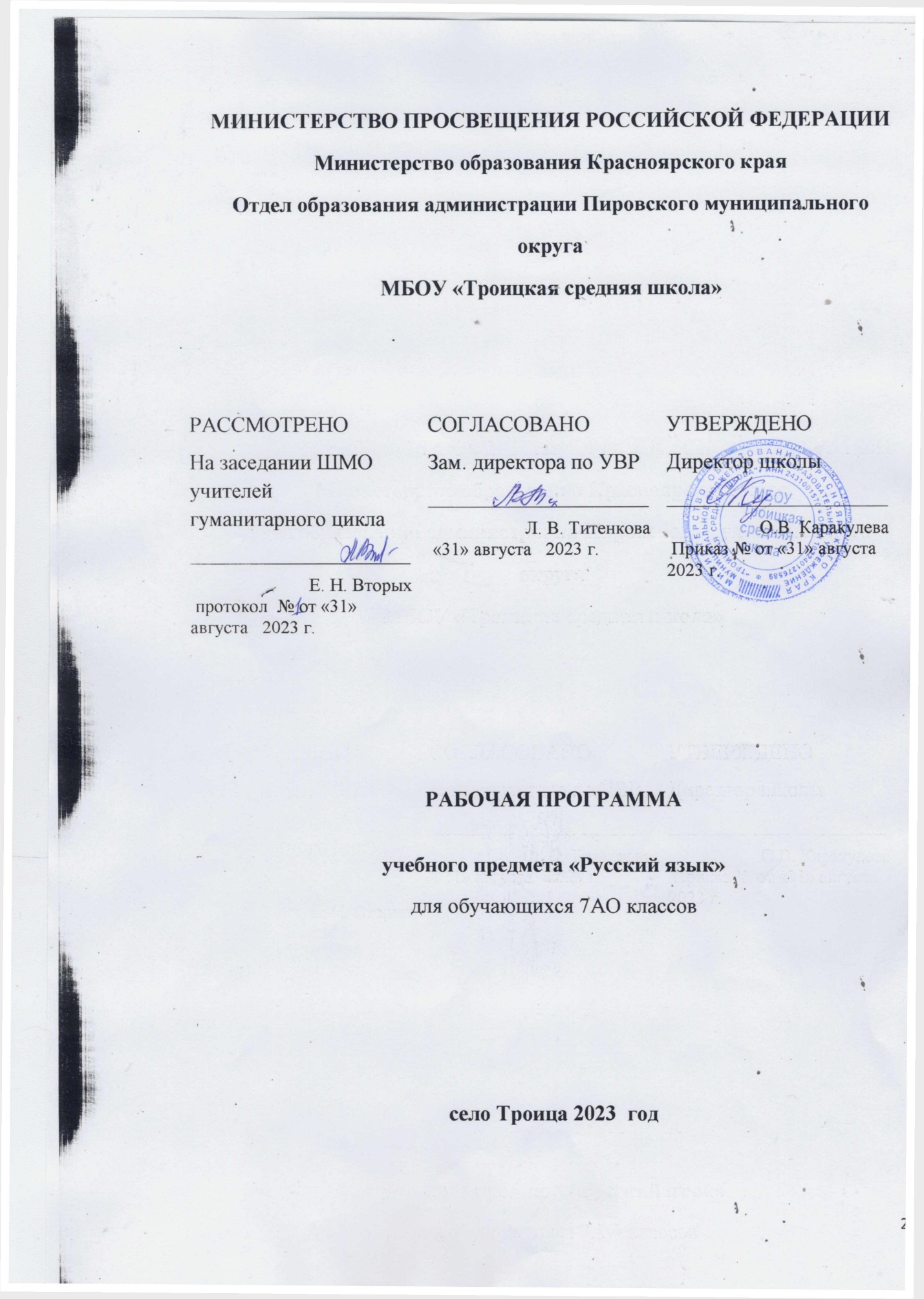 1.ПОЯСНИТЕЛЬНАЯ  ЗАПИСКАПояснительная запискаРабочая программа по письму и развитию речи составлена на основе Программы специальной (коррекционной) образовательной школы  VIII вида: 5-9 кл.: В 2сб. /Под ред. В.В. Воронковой – М: Гуманит. изд. центр ВЛАДОС, 2001. – Сб.1. – 232с. Русский (родной) язык, В.В. Воронкова, раздел «Грамматика, правописание и развитие речи», 2001.Предлагаемая программа ориентирована на учебник для 7 классов специальных (коррекционных) образовательных учреждений VIII вида /Русский язык. 7 класс: Планируемые предметные результаты освоения письма и развития речи:Обучающиеся  должны уметь:- Писать под диктовку текст, применять правила проверки написания слов.- Разбирать слова по составу, образовывать слова с помощью приставок и суффиксов.- Проверять написание безударных гласных, звонких и глухих согласных путем изменения формы слова.- Различать части речи.- Строить простое распространенное предложение, простое предложение с однородными членами, сложное предложение.- Писать изложение и сочинение.- Оформлять деловые бумаги.- Пользоваться школьным орфографическим словарем.Обучающиеся   должны знать:- Главные и второстепенные (без конкретизации) члены предложения.- Название частей речи, их значение.- Наиболее распространенные правила написания слов.Основное содержаниеКоличество часов в год-136 (4часа в неделю)Количество учебных недель-347 классПовторение.(12ч) Простое и сложное предложение. Простые предложения с однородными членами. Перечисление без союзов, с одиночным союзом и, союзами а, но. Сложные предложения с союзами и, а, но.Состав слова.(25ч.)Корень, приставка, суффикс, окончание. Единообразное написание гласных и согласных в корнях слов, в приставках. Непроверяемые гласные и согласные в корне слов.Сложные слова. Простейшие случаи написания сложных слов с соединительными гласными о и е.Части речи.(68ч.)Имя существительное(18ч.). Основные грамматические категории  имени существительного – род, число, падеж, склонение. Правописание падежных окончаний имен существительных в единственном и множественном числе. Имя прилагательное.(11ч.) Значение имени прилагательного в речи. Согласование имени прилагательного с именем существительным в роде , числе и падеже.Правописание родовых и падежных окончаний имен прилагательных в единственном и множественном числе.Местоимение.(20ч.) Понятие о местоимении. Значение местоимения в речи. Личные местоимения единственного и множественного числа. 1, 2, 3-е лицо местоимений. Склонение и правописание личных местоимений единственного и множественного числа. Раздельное написание предлогов с местоимениями.Глагол.(19ч.) Понятие о глаголе. Изменение глагола по временам ( настоящее, прошедшее, будущее) и числам. Неопределенная частица не с глаголами.Изменение глаголов по лицам. Правописание окончаний глаголов 2-го лица –ишь, -шься.Изменение глаголов в прошедшем по родам и числам.Глаголы на –ся (сь).Предложение.(20ч.) Простое предложение. Предложения распространенные и нераспространенные. Главные и второстепенные члены предложений. Простое предложение с однородными членами. Знаки препинания при однородных членах.Обращение. Знаки препинания при обращении.Виды предложений по интонации. Знаки препинаний в конце предложений. Сложное предложение. Сложные предложения с союза и, а, но и без союзов.Сравнение простых предложений с однородными членами, соединенными союзами и, а, но со сложными предложениями с теми же союзами.Сложные предложения со словами который, когда, где, что, чтобы, потому что. Постановка знаков препинания перед этими словами.Повторение.(11ч.) Составслова.Правописание гласных исогласных вкорне слова.Правописание гласных исогласных вкорне слова.Части речи(прилагательное,существительное,глагол,местоимение).Правописание падежныхокончаний имен существительных и прилагательных.Склонениеличных местоимений.Правописание глаголов.Простое предложение и сложноепредложение.Тематический план по русскому языку в 7классеКалендарно – тематическое планирование по письму и развитию речиУМК: программа по русскому языку авторы А.К.Аксенова, Н. Г. Галунчикова, учебник для 7 класса для специализированных( коррекционных) образовательных учреждений 8 вида. Автор – Н. Г. Галунчикова, Э.В.Якубовская. М., Просвещение., 2008№ п/пРазделыКоличество часовПовторение12Состав слова25Части речи ( 68 ч )Части речи ( 68 ч )Части речи ( 68 ч )Имя существительное18Имя прилагательное11Местоимение20Глагол19Предложение20Повторение изученного за год11Итого:136№п/пТема Кол-во ч Дата фактПовторениеПовторениеПовторениеПовторениеПовторение1Предложение.11.092Простое предложение.14.093Предложения распространённые инераспространённые15.094Предложения распространённые инераспространённые16.095Однородные члены предложения18.096Однородные члены   предложения111.097Сложноепредложение112.098Союзыи, а,но  всложных предложениях изнаки препинания.113.099Союзыи, а,но  всложных предложениях изнаки препинания.115.0910Развитие речи. Телеграмма118.0911Контрольный диктант по повторению.119.0912Работа над ошибками. Развитие речи.Деформированный текст120.09Состав словаСостав словаСостав словаСостав словаСостав слова13Вводный урок.122.0914Корень и однокоренныеслова.125.0915Приставка - значимая часть слова.Правописание разделительногоъпосле приставок.126.0916Приставка - значимая часть слова. Правописание разделительногоъпосле приставок.127.0917Приставка - значимая часть слова. Правописание разделительногоъпосле приставок.129.0918Суффикс - значимая часть слова.12.1019Окончание - значимая часть слова.13.1020Окончание - значимая часть слова.14.1021Развитие речи. Рассказ по плану.16.1022Правописание безударных гласных в корне19.1023Правописание безударных гласных в корне110.1024Правописание звонких иглухих согласных в корне111.1025Правописание звонких иглухих согласных в корне113.1026Правописание непроизносимых согласных в корне116.1027Правописание непроизносимых согласных в корне117.1028Гласные и согласные в приставках118.1029Правописание приставоки предлогов120.1030Правописание приставоки предлогов123.1031Правописание приставоки предлогов124.1032Сложные слова. Соединительные гласные о – е в сложных словах125.1033Сложные слова. Соединительные гласные о – е в сложных словах127.1034Контрольная работа по теме «Состав слова»130.10.35Анализ диктанта. Упражнения на закрепление131.1036Развитие речи. Объяснительная записка11.1137Тренировочные упражнения113.11Имя существительное-18ч.Имя существительное-18ч.Имя существительное-18ч.Имя существительное-18ч.Имя существительное-18ч.38Имясуществительное. Роль в предложении114.1139Основные грамматические категории. Род, число, падеж имен существительных.115.1140Склонение именсуществительных вединственномчисле117.1141Склонение именсуществительных вединственномчисле. Правописание падежных окончаний имён существительных 1 склонения в единственном числе.120.1142Склонение именсуществительных вединственномчисле .Правописание падежных окончаний имён существительных 2 склонения в единственном числе.121.1143Склонение именсуществительных вединственномчисле.Правописание падежных окончаний имён существительных 3 склонения в единственном числе.122.1144Склонение именсуществительных вединственномчисле124.1145Контрольный диктант на тему: «Правописание падежных окончаний имён существительных единственного  числа».127.1146Работа над ошибками. Правописание падежных окончаний имён существительных128.1147Склонение имёнсуществительных вомножественном числе129.1148Склонение имёнсуществительных вомножественном числе11.1249Склонение имёнсуществительных вомножественном числе14.1250Склонение имёнсуществительных вомножественном числе15.1251Правописание падежныхокончанийсуществительных. Самостоятельнаяработа16.1252Правописание имен существительных в Р.п. мн.ч. с шипящей на конце.Подготовкакдиктанту.18.1253Контрольный диктант по теме «Имя существительное»111.1254Работа над ошибками. Упражнения на закрепление.112.1255Развитие речи. Деловая бумага. Заявление.113.12Имя прилагательное 11часовИмя прилагательное 11часовИмя прилагательное 11часовИмя прилагательное 11часовИмя прилагательное 11часов56Имяприлагательное. Рольприлагательных вречи.115.1257Согласование имен прилагательных с именамисуществительнымивроде, числе и падеже.118.1258Склонение имёнприлагательных вединственном числе119.1259Склонение имёнприлагательных вединственном числе.Правописание падежных окончаний имён прилагательных единственного числа120.1260Склонение имёнприлагательных в единственном числе.Правописание падежных окончаний имён прилагательных единственного числа.122.1261Склонение имёнприлагательных вединственном числе.Правописание падежных окончаний имён прилагательных единственного числа.125.1262Склонение именприлагательных во множественном числе126.1263Склонение именприлагательных во множественном числе127.1264Склонение именприлагательных во множественном числе129.1265Развитие речи. Деловое письмо. Заметка в стенгазету.19.0166Контрольный диктант  по теме «Правописание  падежных окончаний имён прилагательных110.01Местоимение20часов.Местоимение20часов.Местоимение20часов.Местоимение20часов.Местоимение20часов.67Понятие о местоимении. Значение местоимения в речи112.0168Упражнения в правильном соотнесении местоимения с именем существительным115.0169Единственное и множественное число личных местоимений116.0170Лицо и число местоимений117.0171Лицо и число местоимений119.0172Лицо и число местоимений122.0173Склонение и правописание личных местоименийединственного числа, 1,2 лица123.0174Склонение и правописание личных местоименийединственного числа, 1,2 лица124.0175Склонение и правописание личных местоименийединственного числа, 1,2 лица126.0176Склонение и правописание личных местоименийединственного числа, 1,2 лица129.0177Склонение и правописание личных местоимений3 лица единственного числа130.0178Склонение и правописание личных местоимений3 лица единственного числа131.0179Склонение и правописание личных местоимений3 лица единственного числа12.0280Склонение и правописание личных местоимений 3 лица единственного числа15.0281Склонение и правописаниеличных местоимений множественного числа16.0282Склонение и правописаниеличныхместоимений множественного числа.  Тренировочные упражнения в правописании местоимений17.0283Самостоятельная работа по правописанию местоимений19.0284Развитие речи.Заметка в стенгазету на тему: «Выбор профессии».112.0285Контрольный диктант на тему: «Местоимение».113.0286Работа над ошибками. Повторение. Части речи. Местоимение114.02Глагол19часов.Глагол19часов.Глагол19часов.Глагол19часов.Глагол19часов.87Рольглаголоввречи.116.0288Изменение глаголовпо времени (настоящеевремя)119.0289Изменение глаголовпо времени (настоящеевремя)120.0290Изменение глаголовпо времени (прошедшееи будущее время).121.0291Изменение глаголовпо времени (прошедшееи будущее время).126.0292Изменение глаголовпо числам.127.0293Изменение глаголовпо числам.128.0294Изменение глаголовпо числам.12.0395Изменение глаголапо родам и числам15.0396Изменение глаголапо родам и числам16.0397Частица НЕсглаголами17.0398Изменение глаголовполицам (1-ое лицо).112.0399Изменение глаголовполицам (2-ое лицо).113.03100Изменение глаголовполицам (3 лицо).114.03101Правописание личных окончаний глаголов во 2-ом лице единственного числа116.03102Правописание глаголов 3-его лица.119.03103Правописание глаголовна–тсяи –ться.120.03104Правописание глаголов. Тренировочные упражнения121.03105Контрольный диктант на тему: «Глагол».12.04Предложение 20 часовПредложение 20 часовПредложение 20 часовПредложение 20 часовПредложение 20 часов106Простое исложное предложение13.04107Тренировочные упражнения14.04108Главные члены предложения впростоми сложномпредложении16.04109Главные члены предложения впростоми сложномпредложении113.04110Простое предложениес однородными членами предложения19.04111Простое предложениес однородными членами предложения110.04112Распространенныеоднородныечлены предложения.111.04113Бессоюзные перечисления однородных членовпредложения. Подготовкак самостоятельной работе113.04114Проверочная  работапо теме:«Знаки препинания впростомпредложении».116.04115Однородные членыпредложения с одиночным союзом  -и-.117.04116Однородные членыпредложения с повторяющимся союзом-и-.118.04117Союзы а, нопри однородных членах предложения.120.04118Развитие речи. Письмо-поздравление123.04119Сложное предложение124.04120Сложное предложение с союзом и,а,но.125.04121Сложноепредложениебезсоюзов. Подготовкаксамостоятельнойработе127.05122Контрольная работапо теме: «Знаки препинания в простом и сложном предложении».128.05123Обращение.14.05124Знаки препинания при обращении17.05125Развитие речи. Деловое письмо. Объявление.18.05ПовторениеПовторениеПовторениеПовторениеПовторение126Составслова.111.05127Правописание гласных исогласных в корне слова.114.05128Правописание гласных исогласных в корне слова115.05129Части речи(прилагательное, существительное,глагол,местоимение)116.05130Части речи(прилагательное, существительное,глагол,местоимение)118.05131Правописание падежныхокончаний имен существительных и прилагательных.121.05132Склонениеличных местоимений. Правописание глаголов122.05133Простое предложение и сложное предложение.Подготовкакдиктанту123.05134Контрольный диктант (итоговый).125.05135Анализ диктанта. Упражнения на закрепление.128.05136Развитие речи. Составление рассказа по вопросам129.05